名称：天津市滨海新区丽成源面馆地址：天津市滨海新区新河街西江里20栋底商操作间环境干净整洁，工作人员着工作服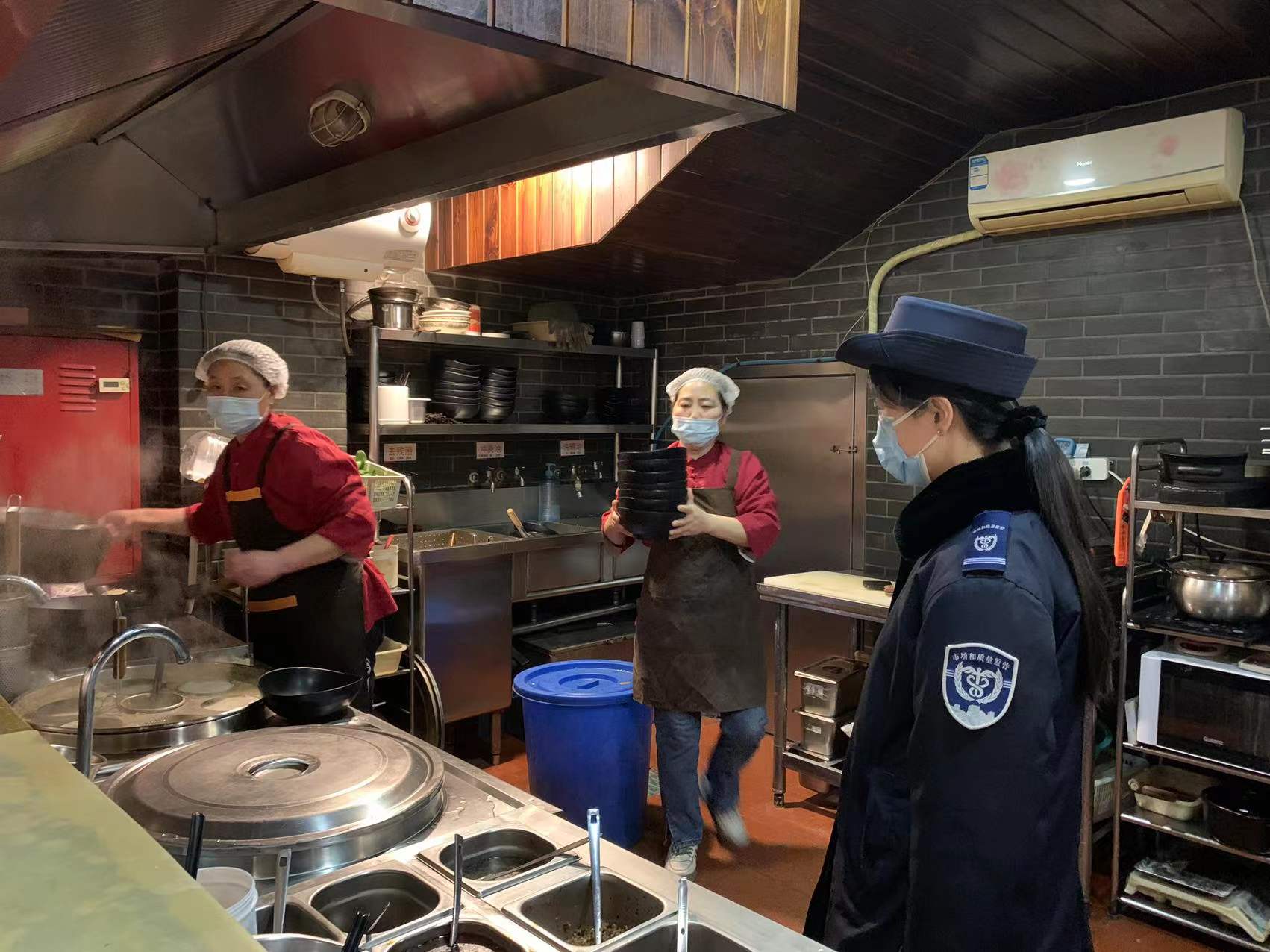 冷冻柜内食材分类存放并有明显标识。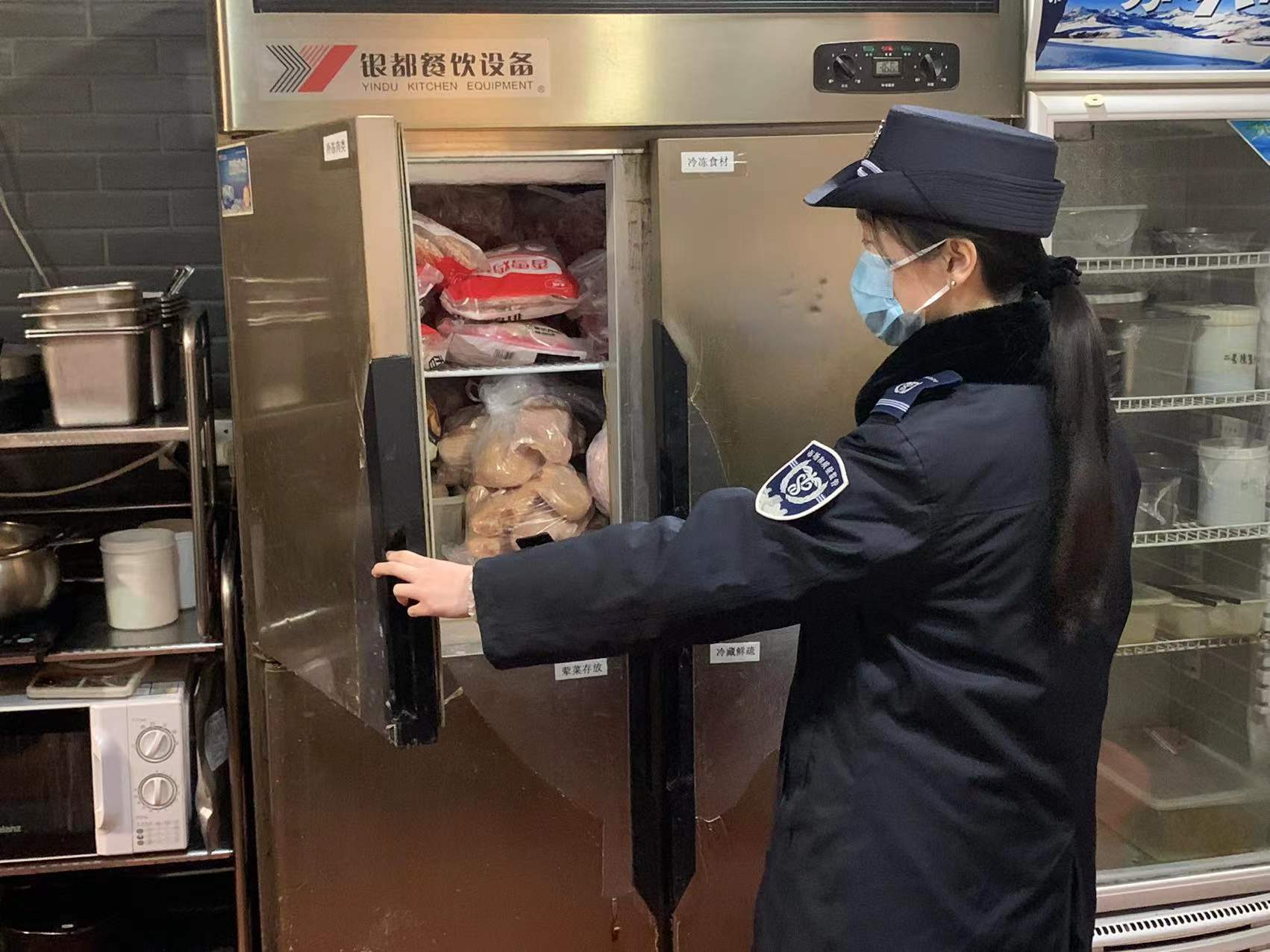 消毒设施正常运转，按要求对餐具进行消毒。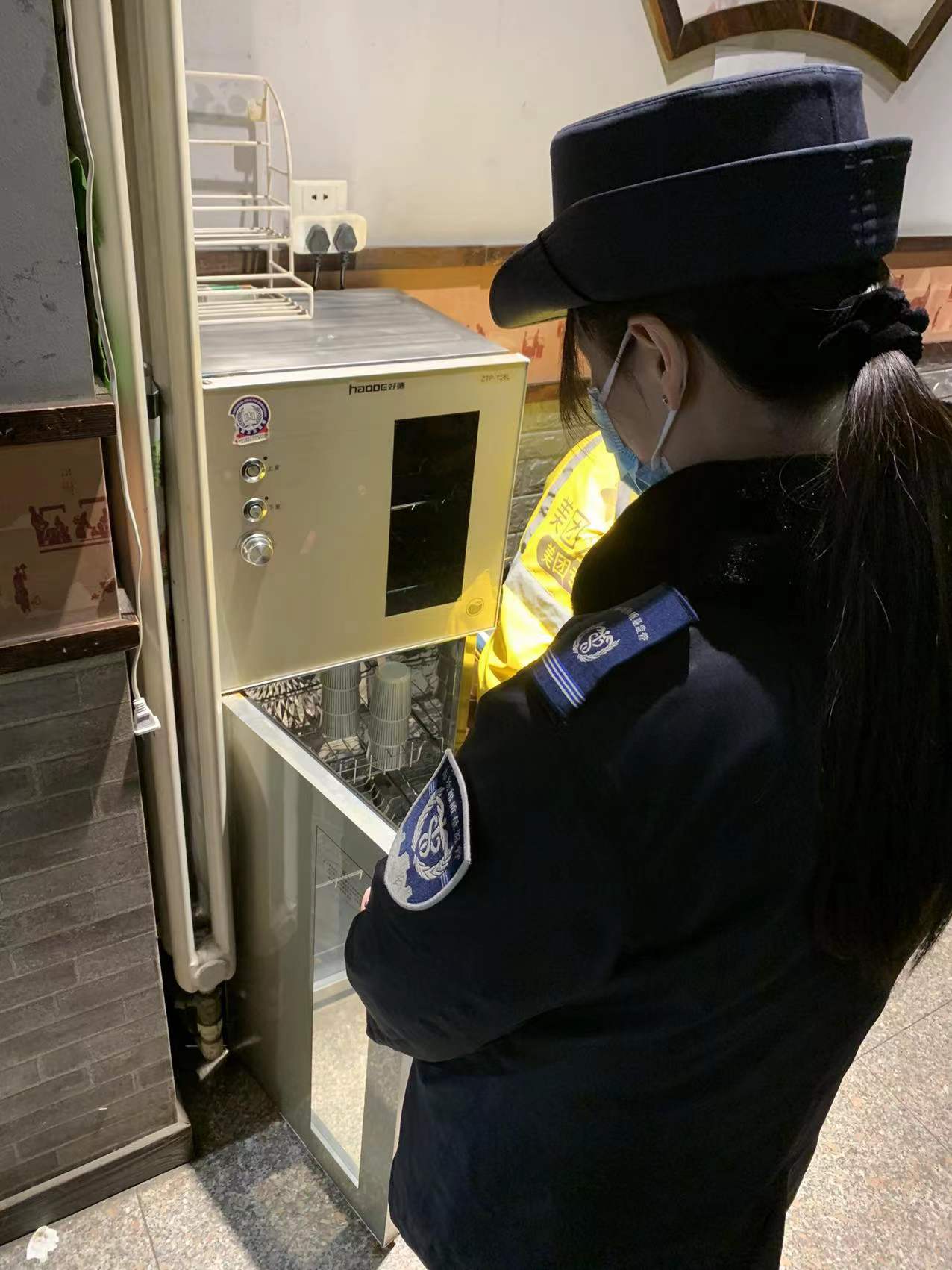 平台信息公示完整，未发现超范围经营等违法行为。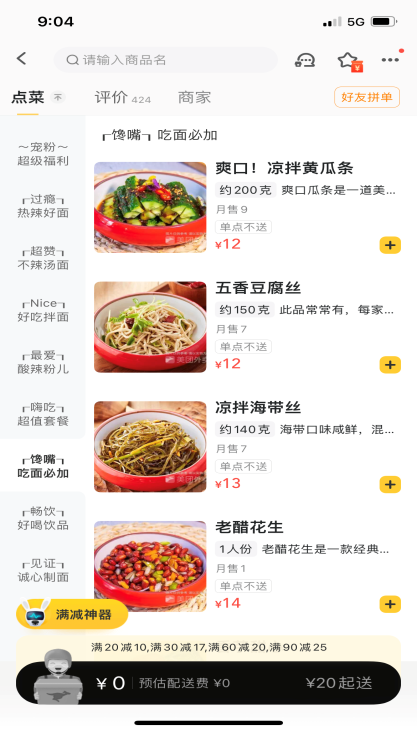 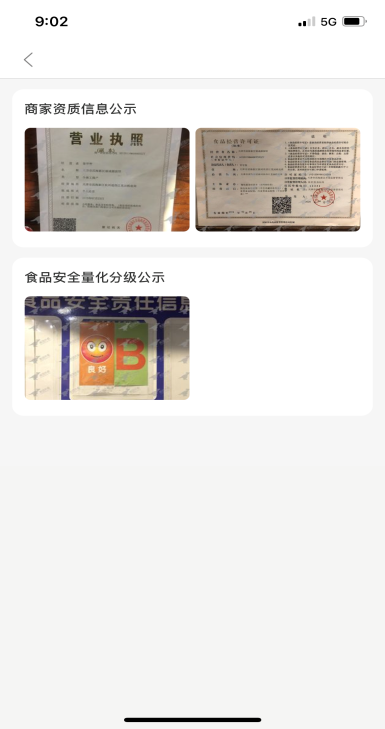 